Faresh DUBAI, UAE | C/o 971506425478 | faresh.378550@2freemail.com  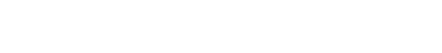 Professional Summary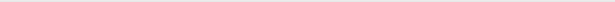 A dedicated and energetic professional with 3 years experience in Marketing & Sales, Business Development and Administration where my role involves planning marketing activities across the region, increase the brand awareness, meet the desired objectives and generates sales. Other key competencies are as followsDigtial Marketing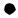 OperationsSales Coordination and CommunicationCustomer ServiceDocumentation and Data Analysis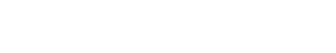 Work experience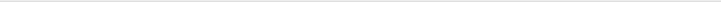 Administrative Assistant Apr-2016 - Jan-2017 Emirates Neon GroupSharjah, United Arab EmiratesHandling the processing of work order of clients from booking order on outdoor media division. Coordinate with the design, printing, production and installation team and monitor each task completion and updating it in the system.Updating the client and concerned sales people on the progress of the work or unforeseen delays.Preparing invoice on UNIX for client campaign and dispatching it to clients and sales persons.Documentation, handling data and report making for the management and updating the same in Outdoor Media Management Software ERP & CRM.Marketing Executive Jul-2014 - Nov-2015 The ChoprasKerala, IndiaVisit educational institutions across the assigned regions and meet heads of these institutions for a session to interact with students and teachers. Conduct presentation about the company and its services.Generate student database collected through feedback forms and convert interested students into walk-ins for our branch through proper follow up Enrol students for Test Preparation courses with the help of Education Counselors.Work Collaboratively with the branch head and other department in head office to properly execute marketing plans, increase the brand awareness and boost sales through education fair, expos and seminars.Marketing Assistant Jul-2013 - Apr-2014cKerala, IndiaTo focus on account farming and hunting i.e. new account acquisition.Cold calling prospects in the assigned territory and focus area.Meet existing customers & increase the business for software & web development.Achieve sales target and build customer base.Skills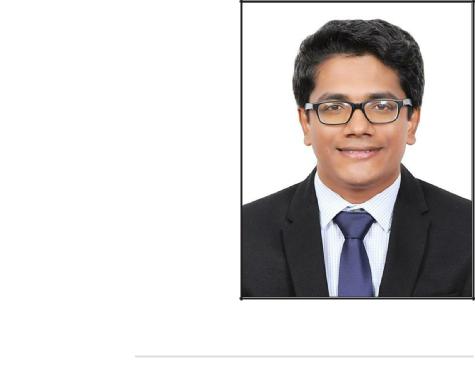 Digital MarketingGoogle Adwords, Mailchimp, Google Analytics, Advertising on Facebook, Followerwonk, SproutSocial, Trello, Brandwatch, Litmus, Hootsuite, Hubspot, Woorank, WordpressOrganizationalAttention to detail, Coordination, Research, Meeting deadlines, Multi-taskingInterpersonalAccepts Responsibility, Supportive, Team Player, Problem Solving, SocialSoftwares & Web ApplicationsMicrosoft Word, Microsoft Excel, Microsoft PowerPoint, Microsoft Outlook, SPSS Statistics, Edge1 OOH ERP & CRM, Image & Video Editing Tools, File Converters, Wordpress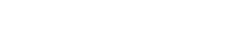 Languages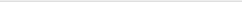 English - FluentHindi - IntermediateMalayalam - NativeTamil - Beginner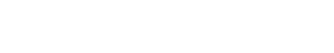 Areas of Interest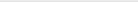 AdvertisingBrandingDigital MediaPublic RelationSocial NetworkingTo internally interface with pre-sales technical team to ensure customer satisfaction.Prepare and submit daily/weekly/monthly reports for the management.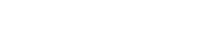 Education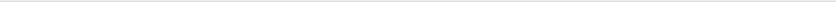 University of KeralaSpecialisation in Accounting & Cooperation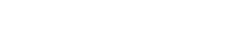 Certificates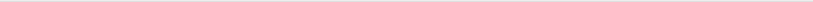 Certified Digital Marketing AssociateSMstudyKey Digital Marketing Specialisms and framework that helps the most effective marketing channelsCertified Internet Marketing PractititonerEC-CouncilSearch Engine Advertising, Social Media Marketing, SEO, PPC, Mobile Marketing, Email Marketing, Affiliate Marketing, Podcast Advertising, Video AdvertisingESOL International Business EnglishUniversity of CambridgeAchieved Council of Europe Level B1 in Cambridge ESOL Level CertificateEffective Communication and Public SpeakingREPSIPublic Speaking Training Course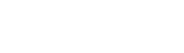 Projects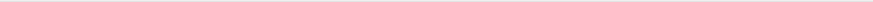 E-Waste ManagementWayzone IT Solutions, Trivandrum - IndiaCollection of corporate e-waste from companies located in Trivandrum, Kerala& then sending it to waste management services dealers in 2014Brand Awareness and Brand PerceptionJaihind TV , Trivandrum - IndiaBrand Awareness & Brand Perception of Jaihind TV malayalam channel among south Kerala viewers in 2013Organization StudySyntax Soft India , Bangalore - IndiaA study on all the departments of the organization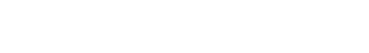 Activities & Events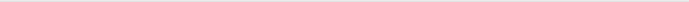 Crew Member for the event Football Fanfest conducted by Emirates Neon Group, Dubai Sports City 2016Coordinator for the event Arabian Bubble Show conducted by ENG, World Trade Centre Dubai 2016Marketing Team Member for the event Global Education Interact - Shaping lives and Careers, Cochin, India 2015Student Member of TRAMA for the year 2011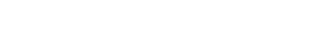 Personal Profile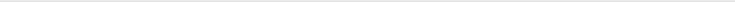 Date of birth - 11.10.1989Gender - MaleNationality - IndianMarital Status - SingleHome Address - Kerala, IndiaVisa Status - Visit VisaM.B.A2011 - 2013Mahatma Gandhi UniversitySpecialisation in MarketingB.Com2008 - 2011